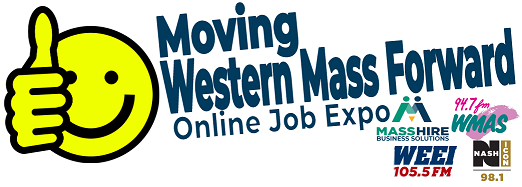 JULY 28-30TH, 2020@MassHireSpringfield.orgADVANCE AUTO PARTS- General Warehouse Workers, Distribution Center SupervisorADVANTAGE STAFFING-Housing Specialist, Assistant Office Manager, Counselor, Overnight Shift Counselor, Out Reach CoordinatorALLIED HEALTH SYSTEMS- PCA & Home Maker, Home Health Aide, ReceptionistAMAZON- Warehouse AssociatesBATCH INC. Ice Cream Truck Driver/ServerBEHAVIORAL HEALTH NETWORK (BHN)- Housing Specialist, Staff Supervisor, Residential Supervisor, Over Night Staff, Office Manager, more…BFAIR-Direct Care FT &PT (Westfield, Northampton, and Southampton) Relief/Direct Care (North Adams)BRATTLEBORO RETREAT- RN, Mental Health Workers, LPN, Patient Account RepresentativeCOOLEY DICKINSON- RN (Emergency), Medical Assistant (Orthopedics), Patient Care Associates, Food Service Assistant, Environmental Service Aide.C&S WHOLESALE GROCERS- Warehouse Incentive Selectors (Hatfield, Westfield locations)E.J. PRESCOTT INC.-  Waterworks ApprenticeGOLDEN YEARS – Home Health Aides, Certified Nursing AidesGUARDIAN ANGEL SENIOR CARE- Caregivers (several locations)GUIDEWIRE- Direct Care, Residential Program ManagerHOME CARE HANDS- Certified Nursing Aides, Home Health Aides, Personal Care AssistantMAIDPRO- CleanersPATHLIGHT- Direct Support Professional (Monson, Easthampton, Westfield, Agawam), RN, LPN, Per Diem Direct Care, more…ProAMPAC- Night Shift Manufacturing PositionsRYAN ASSOCIATES- Tax PreparerSAS RETAIL- MerchandisersSMITH ADULT EDUCATION- Substitutes, Cafeteria SubsSNAP CHEF- Utility /Prep Workers (Springfield)SUMMIT CAREERS INC.-Machine Operator, Janitorial/Custodian, Certified Nursing Associates/CNATABLE TALK PIES- Industrial Maintenance Mechanic, R&D TechTHE CENTER SCHOOL- Licensed Special Ed Teachers, Behavioral InterventionistTHE KEY PROGRAM- Assistant Program Supervisor, Data Coordinator (PT), Overnight Awake Shift Worker, Residential Case Worker.THE LOOMIS COMMUNITIES- Cook (PT), Executive Director, Wellness Center Nurse (PT), Home Care Assistants, Transport Associate (per diem), more…UFP BELCHERTOWN-2nd shift Maintenance, 1st & 2nd shift Truss Assemblers, Forklift OperatorsUNITED TRACTOR TRAILER SCHOOL- CDL A & B Driving Course, CDL Class B w/Passenger Endorsement BusWESTFIELD ELECTROPLATING COMPANY- General Laborer (metal finishing), Testing & Calibration Tech, Parts Packager, Estimator (metal finishing), Quality EngineerWESTERN MASS TRAINING CONSORTIUM- Direct Care Professionals